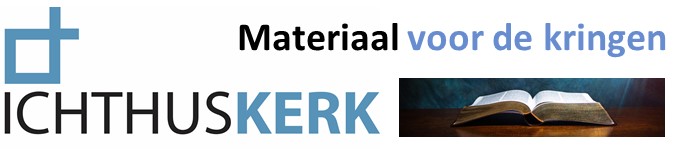 Bij preek zondag 24 januari 2021
tekst: Deut. 26:1-11 en Matt. 6 vers 19-21
thema: Jezus en… je geldKort de preek
Een preek over geld. Altijd leuk, toch?  Zelf voel ik me er altijd wat ongemakkelijk bij; een beetje schuldgevoel: doe ik het wel goed? Geef ik wel genoeg? Jezus maakt het ons ook niet echt gemakkelijk. Zijn uitspraken over geld liegen er niet om: Lc.14,33; Lc.6,20-24; Mc.10,23; Mt.6,19-20. Toch wil Hij ons helpen om goed met ons geld om te gaan. Hij schijnt volgens Paulus gezegd te hebben: ‘Geven maakt gelukkiger dan ontvangen.’ (Hnd.20.35). Wie ruimhartig zijn geld leert weggeven groeit in vreugde en geluk! In de preek kijken we naar Deut. 26:1-11 en Mat.6 vers 21.Thema: #GulGevenIsGaaf! – 4 richtlijnen om vrijgevig met je geld om te gaan.#1GeefBewust.In Deut.26  vers 1 geeft God een bijzonder (en eenmalig!) ritueel voor de Israelieten hoe ze moeten omgaan met de allereerste oogst in het beloofde land. Van die allereerste oogst in dat eerste jaar moeten ze het allerbeste en mooiste deel weggeven aan de Heer. Waarom? De reden staat in vers 1: omdat God hen dat prachtige land gegeven heeft. God creeert een bewust moment om direct van die allereerst oogst iets weg te geven. Want alles wat ze hebben, hebben ze van God ontvangen! Kijk zo eens naar je geld, je spaarrekening, je inkomen van je eerste bijbaantje. Alles is een geschenk van God. Tuurlijk, je hebt daar zelf hard voor gewerkt. Maar hoe kon je dat doen? Zonder je gezondheid, je tijd, je talenten… had je dat niet kunnen doen. En van wie heb je dát ontvangen? Precies, van God! Het is mooi om van je eerste verdiende centjes wat weg te geven aan een goed doel. Als je dat als tiener al leert, dan zet je de trend voor de rest van je leven.#2GeefHetBesteDie boer moest leren om het eerste en beste deel aan God te geven. Direct, na de oogst van de eerste opbrengst (de eerstelingen) moest hij al iets afstaan. Zonder dat hij wist wat de rest van de oogst hem zou opbrengen. Ik doe het vaak andersom: ik kijk eerst wat er in een jaar allemaal binnenkomt. Dan haal ik daar al mijn vaste lasten ed van af. En van wat er overblijft geef ik een deel weg. Ik geef dus weg van mijn overschot. Maar God wil je restjes niet! Hij wil jouw beste beste deel! Denk daar eens over na: wat geef ik God? Geef ik het beste dat ik heb? Of geef ik van mijn restjes,  van wat ik toch wel missen kan?#3GeefBlijAlle nadruk ligt hier op blijdschap en vreugde. Geven is een feest. Zie Dt.26 vers 11. Op twee manieren helpt de Heer hen om blij te geven: 1) door de belijdenis die men voor Zijn aangezicht moest uitspreken (v.5-9). Heel opvallend: Geven staat in het grote kader van Gods reddend optreden. Ik geef weg omdat ik ‘gekocht en betaald ben met het bloed van Jezus.’ en 2) door de mensen te zien met wie je deelt (v.11). Het ging om een feestmaal met je gezin, en daarbij schoven de Levieten en de vreemdelingen (die geen eigen grond hadden) aan. Jouw gave draagt iets bij aan de community waar je deel vanuit maakt. Geef op die manier blij: je brengt met jouw gift een stukje koninkrijk op aarde. Anderen delen in wat God jou gaf.#4GeefGeknieldWaarom moest men knielen? Omdat geven een daad van toewijding en overgave is. Juist als het gaat om geld en bezit is dit heel belangrijk. Want geld kan zomaar iets worden waar jij en ik voor knielen. Jezus geeft geld zelfs de status van een Meester (Mt.6,24). Geld belooft ons heel veel: comfort, status, zekerheid, onafhankelijkheid. Jezus wil ons bevrijden van zijn macht! ‘Waar je schat is zal ook je hart zijn’ (Mt.6,21) en waar je hart is daar gaat je geld heen! Waar is jouw hart op gericht? Waar gaat jouw hart sneller van kloppen? Wie je hoe je daar achter komt? >> Follow the money! Waar jij je geld gemakkelijk en snel aan uitgeeft… daar zou je hart wel eens kunnen zijn. Jezus wil ons bevrijden voor God en Zijn koninkrijk. Gelukkig geldt deze beweging ook andersom! Als je leert om je geld te investeren in Zijn koninkrijk, dan gaat je hart steeds meer je geld volgen… en ontwikkel je een verlangen en passie om voor Hem en zijn koninkrijk te leven.Om de bespreking te startenHoe gingen je ouders vroeger met geld en bezit om? Was er armoede, of altijd genoeg? Heb je al vroeg van ze geleerd om met geld om te gaan? Welke ‘waarden’ heb je daarin meegekregen?VoelenHerken je dat, dat een preek over geld ongemakkelijk is, en al snel bij jou een schuldgevoel oplevert? Zo van: het is ook nooit goed genoeg? Ik geef niet genoeg… etc.Wat is er bij jou, naar aanleiding van deze preek blijven hangen: een schuldgevoel, of een verlangen om te groeien in het omgaan met je geld? Probeer daar eens wat woorden aan te geven.DenkenLoop de 4 richtlijnen eens samen langs. Herken je deze vier punten als prachtige richtlijnen om te groeien in je omgang met geld en bezit?#GeefBewust: heb jij geleerd om iets van wat je ontvangt bewust weg te geven? Zou dit een mooie manier zijn – ook voor als je kinderen hebt – om in praktijk te brengen? Is dit praktisch? Haalbaar?#GeefHetBeste: geef jij het beste wat je hebt aan God? Hoe ziet dat er in jouw leven uit? Denk trouwens niet alleen aan geld, maar ook aan je tijd en je talenten.#GeefBlij: kun je je nog een moment herinneren waarop je heel blij ‘voldaan’ voelde toen je iets van je geld weggaf? Deel die mooie momenten met elkaar.#GeefGeknield. Herken je het principe dat als je je geld in Gods koninkrijk investeert dat je hart er ook steeds meer van gaat kloppen?DoenVaak geven we ons geld weg via automatische afschrijvingen. Hoe zou je bewuste momenten kunnen creeeren voor jezelf (en je gezin) of als kring om dat wat feestelijker en bewuster te kunnen doen? Prik een datum voor die ‘feestmaal’.BiddenSuggestie: Bid samen door te luisteren naar het lied van Sela: Gebed om vrijheid.